Министерство науки и высшего образования Российской Федерации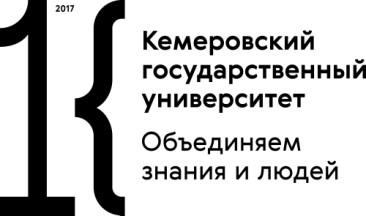  Федеральное государственное бюджетное образовательное учреждение высшего образования «Кемеровский государственный университет» Технологический институт пищевой промышленности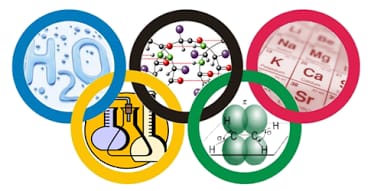 Дорогие школьники! Уважаемые учителя!Приглашаем учеников 9-11 классовна  ОНЛАЙН олимпиаду«ИНТЕЛЛЕКТУАЛЬНЫЙ МАРАФОН ПО  ХИМИИ»6 ноября 2020 гПРОГРАММА МЕРОПРИЯТИЯ:Регистрация на олимпиаду по ссылке https://forms.gle/q3Y1ZugU7SKs1aDs7Подробности  по тел: 8-951-571-55-05Всем школьникам будет вручен сертификат участника «Интеллектуального марафона по химии».Победители олимпиады будут награждены дипломамиВремяМероприятие Место проведенияс  09:0020.10.2020гдо 09:00 06.11.2020гРегистрация участниковпо ссылке  https://forms.gle/q3Y1ZugU7SKs1aDs7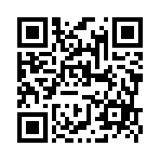 11:00 - 12:0006.11.2020гРассылка на электронную почту зарегистрировавшимся участникам письма со ссылкой на задания олимпиадыИндивидуально на почту каждому зарегистрировавшемуся участнику12:00 -14:0006.11.2020 гПроведение  олимпиады, выполнение заданийПо ссылке в почте14:0025.11.2020 гПодведение итогов олимпиады, размещение списка победителей, рассылка сертификатов и  дипломов@kemsu_tipp